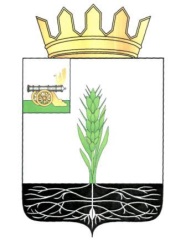 АДМИНИСТРАЦИЯ МУНИЦИПАЛЬНОГО ОБРАЗОВАНИЯ 
«ПОЧИНКОВСКИЙ  РАЙОН»  СМОЛЕНСКОЙ ОБЛАСТИП О С Т А Н О В Л Е Н И Е 
О внесении изменения в постановление Администрации муниципального образования «Починковский район» Смоленской области от 26.01.2018г № 8-адмАдминистрация муниципального образования «Починковский район» Смоленской области п о с т а н о в л я е т:Внести в постановление Администрации муниципального образования «Починковский район» Смоленской области от 26.01.2018 № 8-адм «Формирование современной городской среды на территории Починковского городского поселения Починковского района Смоленской области» (в редакции постановлений Администрации муниципального образования «Починковский район» Смоленской области от 16.03.2018 № 0031-адм, от 05.07.2018 № 0089-адм, от 16.10.2018 № 0133-адм, от 28.03.2019 № 0037-адм, от 14.01.2020 № 0010-адм, от 14.02.2020 № 0042-адм, от 15.05.2020 № 0099-адм, от 26.08.2020 № 0145-адм, от 28.08.2020 № 0146-адм, от 04.03.2021 № 0027-адм, от 02.06.2021 № 0069-адм, от 09.07.2021 № 0087-адм, от 28.02.2022 № 0031-адм, от 01.07.2022 № 0100-адм, от 11.08.2022 № 0108-адм, от 25.10.2023 от 0107-адм, от 05.04.2024 № 0052-адм) изменение, изложив муниципальную программу «Формирование современной городской среды на территории Починковского городского поселения Починковского района Смоленской области» в новой редакции (прилагается).Глава муниципального образования «Починковский район» Смоленской области                                              А.В. Голуб МУНИЦИПАЛЬНАЯ ПРОГРАММА«Формирование современной городской среды на территории Починковского городского поселения Починковского района Смоленской области»г. Починок                                                                                               П А С П О Р Тмуниципальной программыОсновные положенияПоказатели муниципальной программы3. Структура муниципальной программы4. Финансовое обеспечение муниципальной программыСведения о показателях муниципальной программыРаздел 1. Стратегические приоритеты в сфере реализации муниципальной программыПочинковское городское поселение Починковского района Смоленской области расположено в центральной части Смоленской области. Административным центром Починковского городского поселения Починковского района Смоленской области является город Починок. Город занимает выгодное географическое положение. По центру поселения проходит железная дорога, а в двух километрах западнее города проходит федеральная дорога. Расстояние до областного центра города Смоленск - 52 км.Общая площадь городских земель составляет около 11,06 квадратных километров. Застройка города - административные и производственные здания, здания социально-культурного назначения, многоэтажные, малоэтажные и индивидуальные жилые дома. Территория города характеризуется в целом компактной планировочной структурой, но осложнена прохождением по территории города веткой железной дороги. Жилые зоны г. Починка исторически сложились в центральной части города и развиваются в основном в соответствии с градостроительными проектами.Зона малоэтажной застройки включает в себя преимущественно застройку индивидуальными жилыми домами. В основном, кварталы индивидуальной жилой застройки рассредоточены по окраинным частям города.Зона многоэтажной жилой застройки - кварталы 3-5 – этажные жилые дома. Наибольшее количество сосредоточенной застройки повышенной этажности сосредоточено в центре.На территории Починковского городского поселения расположено 105 многоквартирных жилых домов, площадь дворовых территорий которых составляет 124 952,0 кв.м. На территории Починковского городского поселения Починковского района Смоленской области имеются 9 общественных территорий.Общее количество дворовых территорий нуждающихся в благоустройстве и подлежащих благоустройству исходя из минимального перечня работ по благоустройству – 97.Общее количество общественных территорий общего пользования, нуждающихся в благоустройстве и подлежащих благоустройству – 8.По численности населения Починковское городское поселение Починковского района Смоленской области отнесено к категории малых райцентров и составляет по состоянию на 01.01.2023 год - 7404 человек.На отдельных площадках, во дворах сохранились элементы детского игрового и спортивного оборудования, малых архитектурных форм (качалки, качели, горки, турники и т.п.), однако, их состояние не обеспечивает безопасность жителей города. Кроме того, озеленение и оснащенность малыми архитектурными формами (скамейки, урны, газонные ограждения и т.п.) дворовых территорий выполнены в недостаточном количестве.В результате эксплуатации дорожного покрытия отдельных дворовых территорий из цементобетона и асфальтобетона появились дефекты, при которых дальнейшая эксплуатация дорожного покрытия затруднена, а на отдельных участках недопустима.Ненадлежащее состояние придомовых территорий является важным фактором при формировании благоприятной экологической и эстетической городской среды.Проблемы восстановления и ремонта асфальтового покрытия дворов, озеленения, освещения дворовых территорий, обустройства детских, спортивных, игровых площадок, парковочных мест на сегодня весьма актуальны и не решены в полном объеме, в связи с недостаточным финансированием отрасли.К благоустройству дворовых и внутриквартальных территорий необходим последовательный комплексный подход, который предполагает использование программно-целевых методов.Благоустройство дворовых территорий и общественных территорий  Починковского городского поселения Починковского района Смоленской области необходимо для создания безопасной, удобной и привлекательной среды территорий муниципального образования «Починковский район» Смоленской области.При реализации мероприятий по благоустройству дворовых и общественных территорий на территории Починковского городского поселения Починковского района Смоленской области, общественная комиссия, утвержденная распоряжением Администрации муниципального образования «Починковский район» Смоленской области от 22.12.2017г №1435-р/адм «О создании общественной комиссии для организации приема, рассмотрения, оценки предложений заинтересованных лиц на включение в адресный перечень дворовых территорий проекта программы, также общественного обсуждения проекта муниципальной программы «Формирование городской среды на территории Починковского городского поселения Починковского района Смоленской области», проведения комиссионной оценки предложений заинтересованных лиц, осуществление контроля за реализацией муниципальной программы «Формирование современной городской среды на территории Починковского городского поселения Починковского района Смоленской области» (далее-Распоряжение от 22.12.2017г №1435-р/адм) (далее – общественная комиссия), наделяется правом исключать из адресного перечня дворовые и общественные территории, подлежащие благоустройству в рамках реализации муниципальной программы, территории, расположенные вблизи многоквартирных домов, физический износ основных конструктивных элементов (крыша, стены, фундамент) которых превышает 70 процентов, а также территории, которые планируются к изъятию для муниципальных или государственных нужд, при условии одобрения решения об исключении указанных территорий из адресного перечня дворовых и общественных территорий общественной комиссией в порядке, установленном такой комиссией.Также общественная комиссия наделяется правом исключать из адресного перечня дворовые территории, подлежащие благоустройству в рамках реализации муниципальной программы, дворовые территории, собственники помещений многоквартирных домов которых приняли решение об отказе от благоустройства дворовой территории в рамках реализации муниципальной программы или не приняли решения о благоустройстве дворовой территории в сроки, установленные муниципальной программой. Исключение дворовой территории из перечня дворовых территорий, подлежащих благоустройству в рамках реализации муниципальной программы, возможно только при условии одобрения соответствующего решения муниципального образования общественной комиссией в порядке, установленном такой комиссией.В соответствии с Правилами предоставления и распределения субсидий из федерального бюджета бюджетам субъектов Российской Федерации на поддержку государственных программ субъектов Российской Федерации и муниципальных программ формирования современной городской среды, утвержденных постановлением Правительства Российской Федерации от 09.02.2019г №106, предельная дата заключения соглашений по результатам закупки товаров, работ и услуг для обеспечения муниципальных нужд в целях реализации муниципальных программ - не позднее 1 июля года предоставления субсидии - для заключения соглашений на выполнение работ по благоустройству общественных территорий, не позднее 1 мая года предоставления субсидии - для заключения соглашений на выполнение работ по благоустройству дворовых территорий, за исключением случаев обжалования действий (бездействия) заказчика и (или) комиссии по осуществлению закупок  и (или) оператора электронной площадки при осуществлении закупки товаров, работ, услуг в порядке, установленном законодательством Российской Федерации, при которых срок заключения таких соглашений продлевается на срок указанного обжалования.Реализация мероприятий в рамках данной муниципальной программы должна осуществляться с учетом синхронизации с реализуемыми в муниципальном образовании «Починковский район» Смоленской области мероприятиями в сфере обеспечения доступности городской среды для маломобильных групп населения, цифровизации городского хозяйства, а также мероприятиями в рамках национальных проектов «Демография», «Образование», «Экология», «Безопасные и качественные автомобильные дороги», «Культура», «Малое и среднее предпринимательство и поддержка индивидуальной предпринимательской инициативы» в соответствии с перечнем таких мероприятий и методическими рекомендациями по синхронизации мероприятий в рамках государственных и муниципальных программ, утверждаемыми Министерством строительства и жилищно-коммунального хозяйства Российской Федерации.Результаты достижения цели муниципальной программы носят ярко выраженный социальный характер.Основными рисками, оказывающими влияние на конечные результаты реализации мероприятий муниципальной программы, являются:- бюджетные риски, связанные с дефицитом бюджетов и возможностью невыполнения своих обязательств по софинансированию мероприятий муниципальной программы;- риски невыполнения исполнителем обязательств, риски низкого качества работ;- социальные риски, связанные с низкой социальной активностью населения, отсутствием массовой культуры соучастия в благоустройстве дворовых территорий;- при размещении муниципальных заказов, согласно Федеральному закону от 5 апреля 2013 года №44-ФЗ «О контрактной системе в сфере закупок товаров, работ, услуг для обеспечения государственных и муниципальных нужд» некоторые процедуры торгов могут не состояться в связи с отсутствием претендентов. Проведение повторных процедур приведет к изменению сроков исполнения программных мероприятий.Правовое регулирование реализации мероприятий муниципальной программы осуществляется на основании следующих нормативных актов:- Конституции Российской Федерации;- Постановления Правительства Российской Федерации от 30.12.2017 № 1710;- Гражданского кодекса Российской Федерации;- Федерального закона от 06.10.2003 N 131-ФЗ «Об общих принципах организации местного самоуправления в Российской Федерации»;- Федерального закона от 05.04.2013 №44-ФЗ «О контрактной системе в сфере закупок товаров, работ, услуг для обеспечения государственных и муниципальных нужд»;- Градостроительного кодекса Российской Федерации от 29.12.2004  № 190-ФЗ;- Жилищного кодекса Российской Федерации от 29.12.2004г. №188-ФЗ;- Постановления Администрации Смоленской области от 31.08.2017 №599 «Об утверждении областной государственной программы «Формирование современной городской среды на территории Смоленской области»;- решения Совета депутатов муниципального образования «Починковский район» Смоленской области  от 23.12.2009 № 68 «О порядке управления и распоряжения муниципальной  собственностью муниципального образования «Починковский район» Смоленской области»;-Правил благоустройства территории, обеспечения чистоты и порядка в муниципальном образовании Починковского городского поселение Починковского района Смоленской области, утвержденных Решением Совета депутатов Починковского городского поселения Починковского района смоленской области от 27 апреля 2023 №21 .Содержание территорий, а также проектирование и размещение объектов благоустройства, направленные на обеспечение и повышение комфортности условий проживания граждан, поддержание и улучшение санитарного и эстетического состояния территории, являются важными факторами социальной стабильности в обществе.В рамках реализации регионального проекта «Формирование комфортной городской среды» предполагается благоустройство дворовых территорий и общественных территорий.Муниципальная программа «Формирование современной городской среды на территории Починковского городского поселения Починковского района Смоленской области» предусмотрена для благоустройства придомовых территорий многоквартирных жилых домов не блокированного типа застройки.  В рамках данного мероприятия будут благоустроены дворовые территории, прошедшие общественное обсуждение, включенные в адресный перечень дворовых территорий на соответствующий финансовый период, в пределах лимитов бюджетных ассигнований предусмотренных муниципальной программой при условии их соответствия установленным требованиям действующего законодательства и критериям отбора.В адресный перечень включаются все дворовые территории, нуждающиеся в благоустройстве (с учетом их физического состояния) и подлежащие благоустройству в указанный период исходя из минимального перечня работ по благоустройству (очередность благоустройства определяется в порядке поступления предложений заинтересованных лиц об их участии в выполнении указанных работ) (Приложение № 1 к  муниципальной программе).Благоустройство дворовых территорий обеспечивается исходя из минимального и дополнительного перечней видов работ в соответствии с Правилами предоставления и распределения субсидий из федерального бюджета бюджетам субъектов Российской Федерации на поддержку государственных программ субъектов Российской Федерации и муниципальных программ формирования современной городской среды (приложение № 15 к государственной программе Российской Федерации «Обеспечение доступным и комфортным жильем и коммунальными услугами граждан Российской Федерации», утвержденной постановлением Правительства Российской Федерации от 30.12.2017 № 1710).Благоустройство дворовых территорий выполняется для многоквартирных жилых домов (далее – МКД), с выполненными кадастровыми работами, в отношении земельного участка, расположенного под многоквартирным жилым домом, с видом разрешенного использования для многоэтажной застройки.Для включения дворовой территории в муниципальную программу жителям необходимо принять такое решение на общем собрании собственников помещений в многоквартирных домах с участием (в качестве приглашенных) собственников иных зданий и сооружений, расположенных в границах дворовой территории, подлежащей благоустройству. Собрание собственников должно проводиться в соответствии с Жилищным кодексом Российской Федерации.           Заявки представителей заинтересованных лиц, уполномоченных на предоставление заявок о включении дворовой территории в муниципальную программу, подаются в письменной форме или в форме электронного обращения согласно приложению № 3 к Положению об общественной комиссии Распоряжение от 22.12.2017г №1435-р/адм в Администрацию лично по адресу : Смоленская обл., г. Починок, ул. Советская, д. 1, кабинет № 4, по почте 216450, Смоленская обл., г. Починок, ул. Советская, д. 1 или на адрес электронной почты: potch@admin-smolensk.ru.Рассмотрение предложений заинтересованных лиц о включении общественных и дворовых территорий в муниципальную программу осуществляется путем реализации следующих этапов:- проведение общественного обсуждения в соответствии с Порядком представления, рассмотрения и оценки предложений     заинтересованных лиц о включении    дворовой территории в муниципальную  программу «Формирование современной  городской среды   на территории   Починковского городского    поселения   Починковского района Смоленской области» (далее – Порядок); -рассмотрение и оценка предложений заинтересованных лиц на включение в адресный перечень дворовых территорий в соответствии с Порядком.    В ходе реализации основных мероприятий муниципальной программы может осуществляться корректировка выделенных бюджетных средств на их реализацию с учетом уровня достижения результатов.Необходим комплексный подход к благоустройству дворовых территорий, включающий в себя:1) благоустройство дворовых территорий, включая минимальный перечень видов работ по благоустройству дворовых территорий: - ремонт дворовых проездов; - обеспечение освещения дворовых территорий;- установка скамеек;- установка урн;- ремонт и (или) устройство автомобильных парковок;- ремонт и (или) устройство тротуаров;- устройство и (или) ремонт водоотводных лотков, водостоков, канав, замена люков и кирпичных горловин колодцев и камер, регулирование высотного положения крышек колодцев;- ремонт и (или) устройство площадок для мусорных контейнеров.Данный минимальный перечень видов работ по благоустройству дворовых территорий является исчерпывающим и не может быть расширен.2) благоустройство дворовых территорий, включая дополнительный перечень видов работ по благоустройству дворовых территорий:- устройство и оборудование детских и (или) спортивных площадок, иных площадок;- ремонт автомобильных дорог, образующих проезды к территориям, прилегающим к многоквартирным домам;- ремонт и (или) установка пандусов;- озеленение территорий;- иные виды работ.Заинтересованные лица вправе принимать финансовое и (или) трудовое участие в реализации мероприятий по благоустройству дворовой территории в рамках дополнительного перечня видов работ по благоустройству дворовых территорий.В рамках  будут благоустроены общественные территории, включенные в адресный перечень общественных территорий на соответствующий финансовый период, в пределах лимитов бюджетных ассигнований предусмотренных муниципальной программой при условии их соответствия установленным требованиям действующего законодательства .В адресный перечень включены все общественные территории, нуждающиеся в благоустройстве (Приложение № 1-а к  муниципальной программе).Общественные территории, подлежащие обустройству в 
 рамках муниципальной программы, с перечнем видов работ, планируемых к выполнению, отбираются с учетом результатов общественного обсуждения по отбору таких общественных территорий.1) Необходим комплексный подход к благоустройству общественных территорий, включающий в себя:- благоустройство и освещение скверов и бульваров;- благоустройство кладбищ, пустырей, мест для купания (пляжей), муниципальных рынков, территорий вокруг памятников;- ремонт памятников;- реконструкция многофункциональных общественных спортивных объектов (стадионов или детских спортивно-игровых площадок), пешеходных зон (тротуаров) с обустройством зон отдыха (установка скамеек) на конкретных улицах;- благоустройство (обустройство) междворовых пространств;- обустройство родников;- обустройство фонтанов;- благоустройство (обустройство) иных территорий и объектов.Порядок устанавливающий процедуру разработки,обсуждения с заинтересованными лицами и утверждениядизайн-проектов благоустройства дворовойтерриторий1. Настоящий порядок устанавливает процедуру разработки, обсуждения с заинтересованными лицами и утверждения дизайн-проектов благоустройства дворовой и общественной территорий, включаемых в муниципальную программу «Формирование современной городской среды на территории Починковского городского поселения Починковского района Смоленской области» (далее - Порядок).2. Для целей Порядка применяются следующие понятия:2.1. Дворовая территория - совокупность территорий, прилегающих к многоквартирным домам, с расположенными на них объектами, предназначенными для обслуживания и эксплуатации таких домов, и элементами благоустройства этих территорий, в том числе парковками (парковочными местами), тротуарами и автомобильными дорогами, включая автомобильные дороги, образующие проезды к территориям, прилегающим к многоквартирным домам.2.2. Заинтересованные лица - собственники помещений в многоквартирных домах, собственники иных зданий и сооружений, расположенных в границах дворовой территории, подлежащей благоустройству.3. Разработка дизайн-проекта в отношении дворовых территорий многоквартирных домов, расположенных на территории Починковского городского поселения Починковского  района Смоленской области осуществляется собственниками помещений в течение 15(пятнадцати) со дня утверждения общественной комиссией протокола оценки (ранжирования) заявок заинтересованных лиц на включение в адресный перечень дворовых территорий проекта муниципальной программы и протокола оценки предложений граждан, организаций на включение в адресный перечень общественной территории Починковского городского поселения Починковского района Смоленской области.4. Дизайн-проект разрабатывается в отношении дворовых территорий, прошедших отбор, исходя из даты представления предложений заинтересованных лиц в пределах выделенных лимитов бюджетных ассигнований, с учетом минимальных и дополнительных перечней работ по благоустройству дворовой территории, предусмотренных муниципальной программой и утвержденных протоколом общего собрания собственников помещений в многоквартирном доме, а также наличием технической возможности выполнения работ из перечня работ по благоустройству.5. В дизайн - проект включается текстовое и визуальное описание проекта благоустройства, в том числе и визуализированный перечень элементов благоустройства, предполагаемых к размещению на соответствующей территории.Содержание дизайн-проекта зависит от вида и состава планируемых работ. Дизайн-проект может быть подготовлен в виде проектно-сметной документации или  в упрощенном виде - изображение дворовой территории на топографической съемке в масштабе с отображением текстового и визуального описания проекта  благоустройства дворовой территории и техническому оснащению площадок исходя из минимального и дополнительного перечней работ.6. Разработка дизайн - проекта включает следующие стадии:6.1. Осмотр дворовой территории, предлагаемой к благоустройству, совместно с представителем заинтересованных лиц.6.2. Разработка дизайн – проекта.6.3. Согласование дизайн-проекта благоустройства дворовой территории с представителем заинтересованных лиц.6.4. Обсуждение, согласование и утверждение дизайн-проекта благоустройства общественной территории, включенной общественной комиссией в адресный перечень проекта муниципальной программы по итогам утверждения протокола оценки предложений граждан, организаций на включение в адресный перечень общественной территории Починковского городского поселения осуществляется с участием представителей специалистов Отдела строительства и жилищно-коммунального хозяйства Администрации муниципального образования «Починковский район» Смоленской области.7. Дизайн - проект рассматривается и утверждается общественной комиссией, решение об утверждении оформляется в виде протокола заседания комиссии.8. Дизайн-проект на благоустройство дворовой территории многоквартирного дома утверждается в двух экземплярах, в том числе один экземпляр хранится у старшего по дому.9. Балльная оценка критериев отбора дворовых территорий многоквартирных домов для участия в приоритетном проекте «Формирование современной городской среды на территории Починковского городского поселения Починковского района Смоленской области» муниципальной программы «Формирование современной городской среды на территории Починковского городского поселения Починковского района Смоленской области»  рассчитывается согласно Приложению №2 к муниципальной программе. 10. Дворовые территории, прошедшие отбор на соответствующий финансовый период и не включенные в муниципальную программу на текущий год, в связи с превышением выделенных лимитов бюджетных ассигнований, предусмотренных муниципальной программой, включаются в муниципальную программу на плановый период, исходя из даты представления предложений заинтересованных лиц без повторной подачи заявки.11.Заинтересованные лица принимают участие в реализации мероприятий по благоустройству дворовых территорий в рамках минимального и дополнительного перечней работ по благоустройству в форме трудового и (или) финансового участия.12.Выполнение видов работ из дополнительного перечня работ осуществляется в рамках муниципальной программы при условии финансового участия (софинансирования) заинтересованных лиц в выполнении указанных видов работ в размере не менее 20% (двадцати процентов) от общей стоимости соответствующего вида работ. 13.Организация трудового и (или) финансового участия осуществляется заинтересованными лицами в соответствии с решением общего собрания собственников помещений в многоквартирном доме, дворовая территория которого подлежит благоустройству, оформленного соответствующим протоколом общего собрания собственников помещений в многоквартирном доме.14. Собственники помещений в многоквартирном доме, зданий, расположенных в границах дворовой территории, подлежащей благоустройству, обеспечивают финансовое участие в реализации мероприятий по благоустройству дворовых территорий в рамках дополнительного перечня видов работ. Помимо финансового участия, заинтересованные лица должны обеспечивать трудовое участие в реализации мероприятий по благоустройству дворовых территорий в части выполнения работ, не требующих специальной квалификации (покраска оборудования, уборка мусора, земляные работы, озеленение территории, иные работы), проведение субботников.15.Муниципальная программа предусматривает наличие решения собственников помещений в многоквартирном доме, дворовая территория которого благоустраивается, о принятии созданного в результате благоустройства имущества в состав общего имущества многоквартирного дома (при минимальном перечне работ по благоустройству), а также наличие решения собственников помещений в многоквартирном доме, дворовая территория которого благоустраивается, о принятии созданного в результате благоустройства имущества в состав общего имущества многоквартирного дома (при дополнительном перечне работ по благоустройству).Раздел 2. СВЕДЕНИЯо региональных проектахСВЕДЕНИЯо региональном проекте «Формирование современной городской среды» Общие положенияЗначения результатов регионального проекта Раздел 3. СВЕДЕНИЯо ведомственных проектахУчастие в ведомственном проекте не предусмотрено.Раздел 4. ПАСПОРТАкомплексов процессных мероприятийПАСПОРТкомплекса процессных мероприятий«Обеспечение мероприятий по благоустройству мест массового отдыха населения (городских парков) на территории Починковского городского поселения Починковского района Смоленской области»Общие положенияПоказатели реализации комплекса процессных мероприятий Раздел 5. СВЕДЕНИЯо финансировании структурных элементов муниципальной программы «Формирование современной городской среды на территории Починковского городского поселения Починковского района Смоленской области»Приложение №1к муниципальной программе«Формирование современной городской средына территории Починковского городскогопоселения Починковского районаСмоленской области» Адресный перечень дворовых территорий многоквартирных домов, нуждающихся в благоустройстве и подлежащих благоустройству, исходя из минимального перечня работ по благоустройствуПриложение №1-ак муниципальной программе«Формирование современной городской средына территории Починковского городскогопоселения Починковского районаСмоленской области» Адресный перечень общественных территорий общего пользования, нуждающихся в благоустройстве и подлежащих благоустройствуПриложение №2к муниципальной программе«Формирование современной городской средына территории Починковского городскогопоселения Починковского районаСмоленской области» от№УТВЕРЖДЕНАПостановлением Администрации муниципального образования «Починковский район» Смоленской области от 26.01.2018г № 8-адм (в редакции постановлений Администрации муниципального образования «Починковский район» Смоленской области от 16.03.2018 № 0031-адм, от 05.07.2018 № 0089-адм, от 16.10.2018 № 0133-адм, от 28.03.2019 № 0037-адм, от 14.01.2020 № 0010-адм, от 14.02.2020 № 0042-адм, от 15.05.2020 № 0099-адм, от 26.08.2020 № 0145-адм, от 28.08.2020 № 0146-адм, от 04.03.2021 № 0027-адм, от 02.06.2021 № 0069-адм, от 09.07.2021 № 0087-адм, от 28.02.2022 № 0031-адм, от 01.07.2022 № 0100-адм, от 11.08.2022 № 0108-адм, от 25.10.2023 от 0107-адм, от 05.04.2024 № 0052-адм)Наименование муниципальной программы«Формирование современной городской среды на территории Починковского городского поселения Починковского района Смоленской области»Ответственный исполнитель 
муниципальной программы Администрация муниципального образования «Починковский район» Смоленской области, заместитель Главы муниципального образования «Починковский район» Смоленской области Зыкова Е.А.Период реализации муниципальной программыэтап I: 2018 - 2023 годыэтап II: 2024 - 2026 годы Цели муниципальной программы 1) Повышение уровня благоустройства дворовых территорий многоквартирных домов;2) создание безопасных и благоприятных условий проживания и отдыха граждан;3) повышение качества благоустройства Починковского городского поселения Починковского района Смоленской области.Объемы финансового обеспечения за весь период реализации Общий объем финансирования муниципальной программы     36 430,6 тыс. рублей, в том числе:2018 – 2023 годы (всего) –  29 645,2 тыс. рублей;2024 год (всего) –  6 484,6 тыс. рублей, из них:- 3427,7 тыс. руб.  - средства федерального бюджета;-  2626,0 тыс. руб. - средства областного бюджета;- 430,9 тыс. руб. - средства бюджета муниципального образования Починковского городского поселения Починковского района Смоленской области.2025 год (всего) – 150,4 тыс. рублей, из них:- 0 тыс. руб.  - средства федерального бюджета;-  0 тыс. руб. средства областного бюджета;- 150,4 тыс. руб. - средства бюджета муниципального образования Починковского городского поселения Починковского района Смоленской области2026 год (всего) – 150,4 тыс. руб. - средства бюджета муниципального образования Починковского городского поселения Починковского района Смоленской областиВлияние на достижение целей государственных программ Российской ФедерацииПовышение уровня благоустройства  дворовых территорий, общественных территорий Починковского городского поселения Починковского района Смоленской областиНаименование показателя, единица измеренияБазовое значение показателя Планируемое значение показателя Планируемое значение показателя Планируемое значение показателя Наименование показателя, единица измеренияБазовое значение показателя очередной финансовый год1-й год планового периода2-й год планового периода12023202420252026Обустройство (ремонт) парковочных мест ед.1110Устройство (ремонт) асфальтобетонного покрытия ед.2110Ремонт (замена), установка газонных (тротуарных) ограждений ед.1111Устройство (ремонт) детских и спортивных площадок с заменой конструктивных элементов с обустройством новых дополнительных дорожек ед.0111Организация уличного (наружного) освещения мест общего пользования ед.2221Разборка ветхих (аварийных) хозяйственных построек расположенных на придомовых территориях ед.0000Количество благоустроенных муниципальных территорий общего пользования ед.2221Площадь благоустроенных территорий общего пользования кв. м.4 510,05010,035717,59500,0№
п/пЗадача структурного элементаЗадача структурного элементаКраткое описание ожидаемых эффектов от реализации задачи структурного элементаКраткое описание ожидаемых эффектов от реализации задачи структурного элементаСвязь с показателями* 1223341. Региональный проект «Формирование комфортной городской среды» 1. Региональный проект «Формирование комфортной городской среды» 1. Региональный проект «Формирование комфортной городской среды» 1. Региональный проект «Формирование комфортной городской среды» 1. Региональный проект «Формирование комфортной городской среды» 1. Региональный проект «Формирование комфортной городской среды» Руководитель регионального проекта министр архитектуры и строительства Ростовцев Константин Николаевич / срок реализации 2018-2026гг.Руководитель регионального проекта министр архитектуры и строительства Ростовцев Константин Николаевич / срок реализации 2018-2026гг.Руководитель регионального проекта министр архитектуры и строительства Ростовцев Константин Николаевич / срок реализации 2018-2026гг.Руководитель регионального проекта министр архитектуры и строительства Ростовцев Константин Николаевич / срок реализации 2018-2026гг.Руководитель регионального проекта министр архитектуры и строительства Ростовцев Константин Николаевич / срок реализации 2018-2026гг.1.1.Повышение уровня благоустройства дворовых территорий муниципальных образований Смоленской областиПовышение уровня благоустройства дворовых территорий муниципальных образований Смоленской области- количество благоустроенных дворовых территорий - 957 единиц;- площадь благоустроенных дворовых территорий - 957 гектаров;- доля благоустроенных дворовых территорий от общего количества дворовых территорий - 15,2 процента.- количество благоустроенных дворовых территорий - 957 единиц;- площадь благоустроенных дворовых территорий - 957 гектаров;- доля благоустроенных дворовых территорий от общего количества дворовых территорий - 15,2 процента.- трудовое участие в выполнении минимального перечня видов работ по благоустройству дворовых территорий заинтересованных лиц - 8400 чел./час1.2.Повышение уровня благоустройства территорий общего пользования муниципальных образований Смоленской областиПовышение уровня благоустройства территорий общего пользования муниципальных образований Смоленской области- количество благоустроенных территорий общего пользования - 270 единиц;- площадь благоустроенных территорий общего пользования - 540 гектаров;- доля площади благоустроенных территорий общего пользования - 37,7 процента.- количество благоустроенных территорий общего пользования - 270 единиц;- площадь благоустроенных территорий общего пользования - 540 гектаров;- доля площади благоустроенных территорий общего пользования - 37,7 процента.- трудовое участие в выполнении дополнительного перечня видов работ по благоустройству дворовых территорий заинтересованных лиц - 4200 чел./час1.3.Повышение уровня вовлеченности заинтересованных граждан, организаций в реализацию мероприятий по благоустройству территорий муниципальных образований Смоленской областиПовышение уровня вовлеченности заинтересованных граждан, организаций в реализацию мероприятий по благоустройству территорий муниципальных образований Смоленской областиОхват населения благоустроенными дворовыми территориями (доля населения, проживающего в жилом фонде с благоустроенными дворовыми территориями, от общей численности населения муниципальных образований Смоленской области) - 19,5 процента Охват населения благоустроенными дворовыми территориями (доля населения, проживающего в жилом фонде с благоустроенными дворовыми территориями, от общей численности населения муниципальных образований Смоленской области) - 19,5 процента Доля граждан, принявших участие в решении вопросов развития городской среды, от общего количества граждан в возрасте от 14 лет, проживающих в муниципальных образованиях, на территории которых реализуются проекты по созданию комфортной городской среды, - 30 процентов2. Ведомственный проект 2. Ведомственный проект 2. Ведомственный проект 2. Ведомственный проект 2. Ведомственный проект 2. Ведомственный проект Участие в ведомственном проекте не предусмотреноУчастие в ведомственном проекте не предусмотреноУчастие в ведомственном проекте не предусмотреноУчастие в ведомственном проекте не предусмотреноУчастие в ведомственном проекте не предусмотрено3. Комплекс процессных мероприятий «Обеспечение мероприятий по благоустройству мест массового отдыха населения (городских парков) на территории Починковского городского поселения Починковского района Смоленской области»3. Комплекс процессных мероприятий «Обеспечение мероприятий по благоустройству мест массового отдыха населения (городских парков) на территории Починковского городского поселения Починковского района Смоленской области»3. Комплекс процессных мероприятий «Обеспечение мероприятий по благоустройству мест массового отдыха населения (городских парков) на территории Починковского городского поселения Починковского района Смоленской области»3. Комплекс процессных мероприятий «Обеспечение мероприятий по благоустройству мест массового отдыха населения (городских парков) на территории Починковского городского поселения Починковского района Смоленской области»3. Комплекс процессных мероприятий «Обеспечение мероприятий по благоустройству мест массового отдыха населения (городских парков) на территории Починковского городского поселения Починковского района Смоленской области»3. Комплекс процессных мероприятий «Обеспечение мероприятий по благоустройству мест массового отдыха населения (городских парков) на территории Починковского городского поселения Починковского района Смоленской области»Ответственный за разработку и реализацию комплекса процессных мероприятий -  Администрация муниципального образования «Починковский район» Смоленской области, заместитель Главы муниципального образования «Починковский район» Смоленской области Зыкова Е.А.Ответственный за разработку и реализацию комплекса процессных мероприятий -  Администрация муниципального образования «Починковский район» Смоленской области, заместитель Главы муниципального образования «Починковский район» Смоленской области Зыкова Е.А.Ответственный за разработку и реализацию комплекса процессных мероприятий -  Администрация муниципального образования «Починковский район» Смоленской области, заместитель Главы муниципального образования «Починковский район» Смоленской области Зыкова Е.А.Ответственный за разработку и реализацию комплекса процессных мероприятий -  Администрация муниципального образования «Починковский район» Смоленской области, заместитель Главы муниципального образования «Починковский район» Смоленской области Зыкова Е.А.Ответственный за разработку и реализацию комплекса процессных мероприятий -  Администрация муниципального образования «Починковский район» Смоленской области, заместитель Главы муниципального образования «Починковский район» Смоленской области Зыкова Е.А.3.1.Создание условий для повышения уровня комфортности проживания граждан.Создана современная среда обитания и жизнедеятельности человека, которая позволяет не только удовлетворять жилищные потребности, но и обеспечивает высокое качество жизни в целом. Благоустроены общественные и дворовые территории.Создана современная среда обитания и жизнедеятельности человека, которая позволяет не только удовлетворять жилищные потребности, но и обеспечивает высокое качество жизни в целом. Благоустроены общественные и дворовые территории.Доля объема закупок оборудования, имеющего российское происхождение, в том числе оборудования, закупаемого при выполнении работ, в общем объеме закупленного оборудования;доля граждан, принявших участие в решении вопросов развития городской среды, от общего количества граждан в возрасте от 14 лет, проживающих на территории Починковского городского поселения Починковского района Смоленской области;количество благоустроенных общественных территорий, нарастающим итогом;количество благоустроенных дворовых территорий ;индекс качества городской среды; качество городской среды. Доля объема закупок оборудования, имеющего российское происхождение, в том числе оборудования, закупаемого при выполнении работ, в общем объеме закупленного оборудования;доля граждан, принявших участие в решении вопросов развития городской среды, от общего количества граждан в возрасте от 14 лет, проживающих на территории Починковского городского поселения Починковского района Смоленской области;количество благоустроенных общественных территорий, нарастающим итогом;количество благоустроенных дворовых территорий ;индекс качества городской среды; качество городской среды. 4. Отдельные мероприятия4. Отдельные мероприятия4. Отдельные мероприятия4. Отдельные мероприятия4. Отдельные мероприятия4. Отдельные мероприятияОтдельные мероприятия не предусмотреныОтдельные мероприятия не предусмотреныОтдельные мероприятия не предусмотреныОтдельные мероприятия не предусмотреныОтдельные мероприятия не предусмотреныИсточник финансового обеспеченияОбъем финансового обеспечения по годам реализации (тыс. рублей)Объем финансового обеспечения по годам реализации (тыс. рублей)Объем финансового обеспечения по годам реализации (тыс. рублей)Объем финансового обеспечения по годам реализации (тыс. рублей)Источник финансового обеспечениявсего2024 год2025 год2026 год1245В целом по муниципальной программе, в том числе:6785,46484,6150,4150,4федеральный бюджет3427,73427,70,00,0областной бюджет2626,02626,00,00,0средства бюджета муниципального образования Починковского городского поселения Починковского района Смоленской области731,7430,9150,4150,4внебюджетные средства0,00,00,00,0Приложение к паспорту муниципальной программы «Формирование современной городской среды на территории Починковского городского поселения Починковского района Смоленской области»№
п/пНаименование показателяИсточник получения информации о значении показателя (наименование формы статистического наблюдения, реквизиты документа об утверждении методики и т.д.)1231Количество благоустроенных дворовых территорийПостановление Администрации Смоленской области от 31.08.2017 №599 «Об утверждении областной государственной программы «Формирование современной городской среды на территории Смоленской области»2Количество благоустроенных общественных территорийПостановление Администрации Смоленской области от 31.08.2017 №599 «Об утверждении областной государственной программы «Формирование современной городской среды на территории Смоленской области»Руководитель регионального проектаРуководитель регионального проекта начальник Департамента Смоленской области по строительству и жилищно-коммунальному хозяйству Ростовцев Константин НиколаевичСвязь с муниципальной программой «Формирование современной городской среды на территории Починковского городского поселения Починковского района Смоленской области»№ п/пНаименование результатаЕдиница измеренияБазовое значение результата (к очередному финансовому году)Планируемое значение результата на очередной финансовый год и плановый периодПланируемое значение результата на очередной финансовый год и плановый периодПланируемое значение результата на очередной финансовый год и плановый период№ п/пНаименование результатаЕдиница измеренияБазовое значение результата (к очередному финансовому году)2024 год2025 год2026 год1234671Количество благоустроенных дворовых территорийед.11102Количество благоустроенных общественных территорийед.1112Ответственный за разработку и реализацию комплекса процессных мероприятийАдминистрация муниципального образования «Починковский район» Смоленской области, заместитель Главы муниципального образования «Починковский район» Смоленской области Зыкова Е.А.Связь с муниципальной программой Муниципальная программа «Формирование современной городской среды на территории Починковского городского поселения Починковского района Смоленской области»№ п/пНаименование показателя реализации Единица измеренияБазовое значение показателя реализации (к очередному финансовому году)Планируемое значение показателя реализации на очередной финансовый год и плановый периодПланируемое значение показателя реализации на очередной финансовый год и плановый периодПланируемое значение показателя реализации на очередной финансовый год и плановый период№ п/пНаименование показателя реализации Единица измеренияБазовое значение показателя реализации (к очередному финансовому году)2024 год2025 год2026 год12345671Количество благоустроенных общественных территорийед.1112№ п/пНаименованиеНаименованиеНаименованиеНаименованиеУчастник муниципальной программы Источник финансового обеспечения (расшифровать)Объем средств на реализацию муниципальной программы на очередной финансовый год и плановый период (тыс. рублей)Объем средств на реализацию муниципальной программы на очередной финансовый год и плановый период (тыс. рублей)Объем средств на реализацию муниципальной программы на очередной финансовый год и плановый период (тыс. рублей)Объем средств на реализацию муниципальной программы на очередной финансовый год и плановый период (тыс. рублей)Объем средств на реализацию муниципальной программы на очередной финансовый год и плановый период (тыс. рублей)№ п/пНаименованиеНаименованиеНаименованиеНаименованиеУчастник муниципальной программы Источник финансового обеспечения (расшифровать)всего2024 год2025 год2026 год2026 год122223456778Региональный проект «Формирование комфортной городской среды» Региональный проект «Формирование комфортной городской среды» Региональный проект «Формирование комфортной городской среды» Региональный проект «Формирование комфортной городской среды» Региональный проект «Формирование комфортной городской среды» Региональный проект «Формирование комфортной городской среды» Региональный проект «Формирование комфортной городской среды» Региональный проект «Формирование комфортной городской среды» Региональный проект «Формирование комфортной городской среды» Региональный проект «Формирование комфортной городской среды» Региональный проект «Формирование комфортной городской среды» Региональный проект «Формирование комфортной городской среды» 1.1Реализация программ формирования современной городской средыРеализация программ формирования современной городской средыРеализация программ формирования современной городской средыРеализация программ формирования современной городской средыОтдел строительства и жилищно-коммунального хозяйства Администрации муниципального образования «Починковский район» Смоленской областиФедеральный бюджет3427,73427,70,00,00,01.1Реализация программ формирования современной городской средыРеализация программ формирования современной городской средыРеализация программ формирования современной городской средыРеализация программ формирования современной городской средыОтдел строительства и жилищно-коммунального хозяйства Администрации муниципального образования «Починковский район» Смоленской областиОбластной бюджет681,5681,50,00,00,01.1Реализация программ формирования современной городской средыРеализация программ формирования современной городской средыРеализация программ формирования современной городской средыРеализация программ формирования современной городской средыОтдел строительства и жилищно-коммунального хозяйства Администрации муниципального образования «Починковский район» Смоленской области Бюджет городского поселения1,20,40,40,40,4Итого по региональному проекту Итого по региональному проекту Итого по региональному проекту Итого по региональному проекту Итого по региональному проекту Итого по региональному проекту Всего4110,44109,60,40,40,4Итого по региональному проекту Итого по региональному проекту Итого по региональному проекту Итого по региональному проекту Итого по региональному проекту Итого по региональному проекту Федеральный бюджет3427,73427,70,00,00,0Итого по региональному проекту Итого по региональному проекту Итого по региональному проекту Итого по региональному проекту Итого по региональному проекту Итого по региональному проекту Областной бюджет681,5681,50,00,00,0Итого по региональному проекту Итого по региональному проекту Итого по региональному проекту Итого по региональному проекту Итого по региональному проекту Итого по региональному проекту Бюджет городского поселения1,20,40,40,40,42. Ведомственный проект «Наименование»2. Ведомственный проект «Наименование»2. Ведомственный проект «Наименование»2. Ведомственный проект «Наименование»2. Ведомственный проект «Наименование»2. Ведомственный проект «Наименование»2. Ведомственный проект «Наименование»2. Ведомственный проект «Наименование»2. Ведомственный проект «Наименование»2. Ведомственный проект «Наименование»2. Ведомственный проект «Наименование»2. Ведомственный проект «Наименование»Участие в ведомственном проекте не предусмотреноУчастие в ведомственном проекте не предусмотреноУчастие в ведомственном проекте не предусмотреноУчастие в ведомственном проекте не предусмотреноУчастие в ведомственном проекте не предусмотреноУчастие в ведомственном проекте не предусмотреноУчастие в ведомственном проекте не предусмотреноУчастие в ведомственном проекте не предусмотреноУчастие в ведомственном проекте не предусмотреноУчастие в ведомственном проекте не предусмотреноУчастие в ведомственном проекте не предусмотреноУчастие в ведомственном проекте не предусмотрено3. Комплекс процессных мероприятий «Обеспечение мероприятий по благоустройству мест массового отдыха населения (городских парков) на территории Починковского городского поселения Починковского района Смоленской области3. Комплекс процессных мероприятий «Обеспечение мероприятий по благоустройству мест массового отдыха населения (городских парков) на территории Починковского городского поселения Починковского района Смоленской области3. Комплекс процессных мероприятий «Обеспечение мероприятий по благоустройству мест массового отдыха населения (городских парков) на территории Починковского городского поселения Починковского района Смоленской области3. Комплекс процессных мероприятий «Обеспечение мероприятий по благоустройству мест массового отдыха населения (городских парков) на территории Починковского городского поселения Починковского района Смоленской области3. Комплекс процессных мероприятий «Обеспечение мероприятий по благоустройству мест массового отдыха населения (городских парков) на территории Починковского городского поселения Починковского района Смоленской области3. Комплекс процессных мероприятий «Обеспечение мероприятий по благоустройству мест массового отдыха населения (городских парков) на территории Починковского городского поселения Починковского района Смоленской области3. Комплекс процессных мероприятий «Обеспечение мероприятий по благоустройству мест массового отдыха населения (городских парков) на территории Починковского городского поселения Починковского района Смоленской области3. Комплекс процессных мероприятий «Обеспечение мероприятий по благоустройству мест массового отдыха населения (городских парков) на территории Починковского городского поселения Починковского района Смоленской области3. Комплекс процессных мероприятий «Обеспечение мероприятий по благоустройству мест массового отдыха населения (городских парков) на территории Починковского городского поселения Починковского района Смоленской области3. Комплекс процессных мероприятий «Обеспечение мероприятий по благоустройству мест массового отдыха населения (городских парков) на территории Починковского городского поселения Починковского района Смоленской области3. Комплекс процессных мероприятий «Обеспечение мероприятий по благоустройству мест массового отдыха населения (городских парков) на территории Починковского городского поселения Починковского района Смоленской области3. Комплекс процессных мероприятий «Обеспечение мероприятий по благоустройству мест массового отдыха населения (городских парков) на территории Починковского городского поселения Починковского района Смоленской области3.13.1Расходы на благоустройство мест массового отдыхаРасходы на благоустройство мест массового отдыхаРасходы на благоустройство мест массового отдыхаОтдел строительства и жилищно-коммунального хозяйства Администрации муниципального образования «Починковский район» Смоленской областиФедеральный бюджет0,00,00,00,00,0Отдел строительства и жилищно-коммунального хозяйства Администрации муниципального образования «Починковский район» Смоленской областиОбластной бюджет0,00,00,00,00,0Отдел строительства и жилищно-коммунального хозяйства Администрации муниципального образования «Починковский район» Смоленской области Бюджет городского поселения14128,2328,213650,013650,0150,03.2.3.2.3.2.Расходы на проведение мероприятий, направленных на устройство детских игровых площадокОтдел строительства и жилищно-коммунального хозяйства Администрации муниципального образования «Починковский район» Смоленской областиОтдел строительства и жилищно-коммунального хозяйства Администрации муниципального образования «Починковский район» Смоленской областиФедеральный бюджет0,00,00,00,00,03.2.3.2.3.2.Расходы на проведение мероприятий, направленных на устройство детских игровых площадокОтдел строительства и жилищно-коммунального хозяйства Администрации муниципального образования «Починковский район» Смоленской областиОтдел строительства и жилищно-коммунального хозяйства Администрации муниципального образования «Починковский район» Смоленской областиОбластной бюджет5833,51944,51944,51944,51944,53.2.3.2.3.2.Расходы на проведение мероприятий, направленных на устройство детских игровых площадокОтдел строительства и жилищно-коммунального хозяйства Администрации муниципального образования «Починковский район» Смоленской областиОтдел строительства и жилищно-коммунального хозяйства Администрации муниципального образования «Починковский район» Смоленской области Бюджет городского поселения306,9102,3102,3102,3102,3Всего20268,62375,015696,815696,82196,8Итого по комплексу процессных мероприятийИтого по комплексу процессных мероприятийИтого по комплексу процессных мероприятийИтого по комплексу процессных мероприятийИтого по комплексу процессных мероприятийИтого по комплексу процессных мероприятийФедеральный бюджет0,00,00,00,00,0Итого по комплексу процессных мероприятийИтого по комплексу процессных мероприятийИтого по комплексу процессных мероприятийИтого по комплексу процессных мероприятийИтого по комплексу процессных мероприятийИтого по комплексу процессных мероприятийОбластной бюджет5833,51944,51944,51944,51944,5Итого по комплексу процессных мероприятийИтого по комплексу процессных мероприятийИтого по комплексу процессных мероприятийИтого по комплексу процессных мероприятийИтого по комплексу процессных мероприятийИтого по комплексу процессных мероприятий Бюджет городского поселения14435,1430,513752,313752,3252,3Всего по муниципальной программеВсего по муниципальной программеВсего по муниципальной программеВсего по муниципальной программеВсего по муниципальной программеВсего по муниципальной программеВсего24379,06484,615697,215697,22197,2Всего по муниципальной программеВсего по муниципальной программеВсего по муниципальной программеВсего по муниципальной программеВсего по муниципальной программеВсего по муниципальной программеФедеральный бюджет3427,73427,70,00,00,0Всего по муниципальной программеВсего по муниципальной программеВсего по муниципальной программеВсего по муниципальной программеВсего по муниципальной программеВсего по муниципальной программеОбластной бюджет6515,02626,01944,51944,51944,5Всего по муниципальной программеВсего по муниципальной программеВсего по муниципальной программеВсего по муниципальной программеВсего по муниципальной программеВсего по муниципальной программеБюджет городского поселения14436,3430,913752,713752,7252,7№ п/пАдрес дворовой территории2024-2026 годы2024202420241г. Починок, ул. Красноармейская, д. 642г. Починок, ул. Красноармейская, д. 663г. Починок, ул. Красноармейская, д. 684г. Починок, ул. Строителей, д. 35г. Починок, ул. Советская, д. 56г. Починок, ул. Советская, д. 347г. Починок, ул. Советская, д. 618г. Починок, ул. Кирова, д. 169г. Починок, ул. Твардовского, д. 410г. Починок, 1-й МКРН, д. 611г. Починок, 2-й Советский пер., д. 412г. Починок, 1-й МКРН, д. 713г. Починок, 1-й МКРН, д. 814г. Починок, 2-й Советский пер., д. 215г. Починок, 2-й Советский пер., д. 516г. Починок, 2-й Советский пер., д. 717г. Починок, ул. им. В. Терешковой, д. 218г. Починок, ул. им. В. Терешковой, д. 419г. Починок, ул. им. В. Терешковой, д. 620г. Починок, ул. им. В. Терешковой, д. 821г. Починок, ул. им. В. Терешковой, д. 1020252025202522г. Починок, пер. Терешковой, д. 4а23г. Починок, пер. Терешковой, д. 1624г. Починок, пер.  Терешковой, д. 1825г. Починок, ул. им. В.-Интернационалистов, д. 226г. Починок, ул. Кирова, д. 727г. Починок, ул. Кирова, д. 928г. Починок, ул. Кирова, д. 1129г. Починок, ул. Кирова, д. 1430г. Починок, ул. Красноармейская, д. 1531г. Починок, ул. Красноармейская, д. 1932г. Починок, ул. Красноармейская, д. 6233г. Починок, ул. Красноармейская, д. 62а34г. Починок, пер. Ленина, д. 4а35г. Починок, ул. Новобазарная, д. 1а36г. Починок, пер. Октябрьский, д. 337г. Починок, пер. Октябрьский, д. 538г. Починок, пер. Октябрьский, д. 739г. Починок, пер. Октябрьский, д. 940г. Починок, пер. Октябрьский, д. 1241г. Починок, пер. Октябрьский, д. 1442г. Починок, ул. Победы, д. 143г. Починок, ул. Победы, д. 1а44г. Починок, ул. Победы, д. 1 б45г. Починок, ул. Победы, д. 2б46г. Починок, ул. Победы, д. 3а47г. Починок, ул. Полевая, д. 648г. Починок, ул. Полевая, д. 849г. Починок, ул. Полевая, д. 1050г. Починок, ул. Полевая, д. 1151г. Починок, ул. Полевая, д. 1452г. Починок, ул. Полевая, д. 1953г. Починок, ул. Полевая, д. 2154г. Починок, ул. Полевая, д. 2355г. Починок, ул. Советская, д. 356г. Починок, ул. Советская, д. 757г. Починок, ул. Советская, д. 1058г. Починок, ул. Советская, д. 3159г. Починок, ул. Советская, д. 3360г. Починок, ул. Советская,  3561г. Починок, ул. Советская, д. 3662г. Починок, ул. Советская, д. 3763г. Починок, ул. Советская, д. 3864г. Починок, ул. Советская, д. 3965г. Починок, ул. Советская, д. 4066г. Починок, ул. Советская, д. 4267г. Починок, ул. Советская, д. 4468г. Починок, ул. Советская, д. 4669г. Починок, ул. Советская, 4820262026202670г. Починок, ул. Советская, 5171г. Починок, ул. Советская, д. 5372г. Починок, ул. Советская, д. 5573г. Починок, ул. Советская, д. 5774г. Починок, ул. Советская, д. 5975г. Починок, ул. Советская, д. 6376г. Починок, ул. Советская, д. 6777г. Починок, ул. Социалистическая, д. 4378г. Починок, ул. Строителей, д. 179г. Починок, ул. Строителей, д. 280г. Починок, ул. Строителей, д. 581г. Починок, ул. Строителей, д. 1882г. Починок, ул. Строителей, д. 2083г. Починок, ул. Строителей, д. 2284г. Починок, ул. Твардовского, д. 185г. Починок, ул. Твардовского, д. 686г. Починок, ул. Урицкого, д. 4787г. Починок, ул. Урицкого, д. 4988г. Починок, ул. Энергетиков, д.287г. Починок, 2-й МКРН, д. 190г. Починок, 2-й МКРН, д. 291г. Починок, 2-й МКРН, д. 392г. Починок, 2-й МКРН, д. 493г. Починок, 2-й МКРН, д. 594г. Починок, 2-й МКРН, д. 695г. Починок, 2-й МКРН, д. 796г. Починок, 2-й МКРН, д. 897г. Починок, 1-й МКРН, д. 12024-2026 годы2024-2026 годы2024 год2024 год1«Площадь имени А.Т. Твардовского»  г. Починок (2 этап)202520252«Площадь имени А.Т. Твардовского» г. Починок (2 этап)3«Парк Гастелло», расположенный между ул. Некрасова и ул. Советская г. Починок2026 год4Сквер на улице Юбилейной5Сквер возле жилого дома №1 в 1-м Микрорайоне6Пешеходная зона от д. №2 по ул. Твардовского до д. №5 по ул. Твардовского7Сквер ПУ №29 возле улицы Центральной8«Парк Гастелло», расположенный между ул. Некрасова и ул. Советская г. Починок9«Площадь имени А.Т. Твардовского»  г. Починок (3 этап)Nп/пНаименование критериев отбораБалл, присваиваемый в соответствии с критерием отбора1.Наличие ранее проведенного капитального ремонта многоквартирногодома:а) капитальный ремонт произведен в течение от 1 до 5 лет, планируется к проведению в следующем году4б) капитальный ремонт произведен более 5 лет назад3в) капитальный ремонт произведен более 10 лет назад2г) капитальный ремонт не проводился12.Техническое состояние дворовой территории многоквартирного домаа) детское игровое и / или спортивное оборудование:- наличие1- нуждается в дополнительном оснащении2- отсутствие3б) малые архитектурные формы:- наличие1- нуждается в дополнительном оснащении2- отсутствие3в) состояние тротуаров:- не требуется ремонт1- требуется ремонт2- тротуар отсутствует3г) состояние асфальтового покрытия внутридворовых проездов:- не требуется ремонт1- требуется ремонт2- асфальтовое покрытие отсутствует3д)  освещение придомовой территории - не требуется1- требуется дополнительное освещение2- отсутствует3е) оборудование парковочными местами- не требуется1- нуждается в дополнительном оснащении2- отсутствует3ж) содержание придомовой территории собственниками жилья- не содержится1- весенняя осенняя уборка2- в течение всего года33.Финансовая дисциплина собственников помещений в многоквартирном доме а)  размер суммарной задолженности по плате за ремонт и содержание жильядо 10% задолженности от общей суммы начислений6от 10 до 20 %3свыше 20%0б)  размер суммарной задолженности по взносам на капитальный ремонтдо 10% задолженности от общей суммы начислений6от 10 до 20 %3свыше 20%04.Финансовое и трудовое участие собственников-принятие решения о финансовом и/или трудовом участии собственников помещений5-отсутствие финансового и/или трудового участия собственников помещений05.Доля собственников, подавших голоса за решение об участии в отборе дворовых территорий многоквартирных домова) от 90,1 до 100%5б) от 80,1 до 90%4в) от 70,1 до 80%3г) от 60,1 до 70%2д) от 50,1 до 60%1е) менее 50%06.Дизайн-проект благоустройства дворовой территории-наличие дизайн - проекта10-отсутствие дизайн - проекта07.Принятие решения о последующем содержании и текущем ремонте за счет средств собственников помещений в многоквартирном доме объектов внешнего благоустройства, выполненных в рамках мероприятий по благоустройству дворовой территории-закрепление указанной готовности в Протоколе общего собрания5-отсутствие указанной готовности08.Активное участие собственников многоквартирного дома в приоритетном проекте «Формирование современной городской среды на территории Починковского городского поселения Починковского района Смоленской области»- участвовал 10- не участвовал0